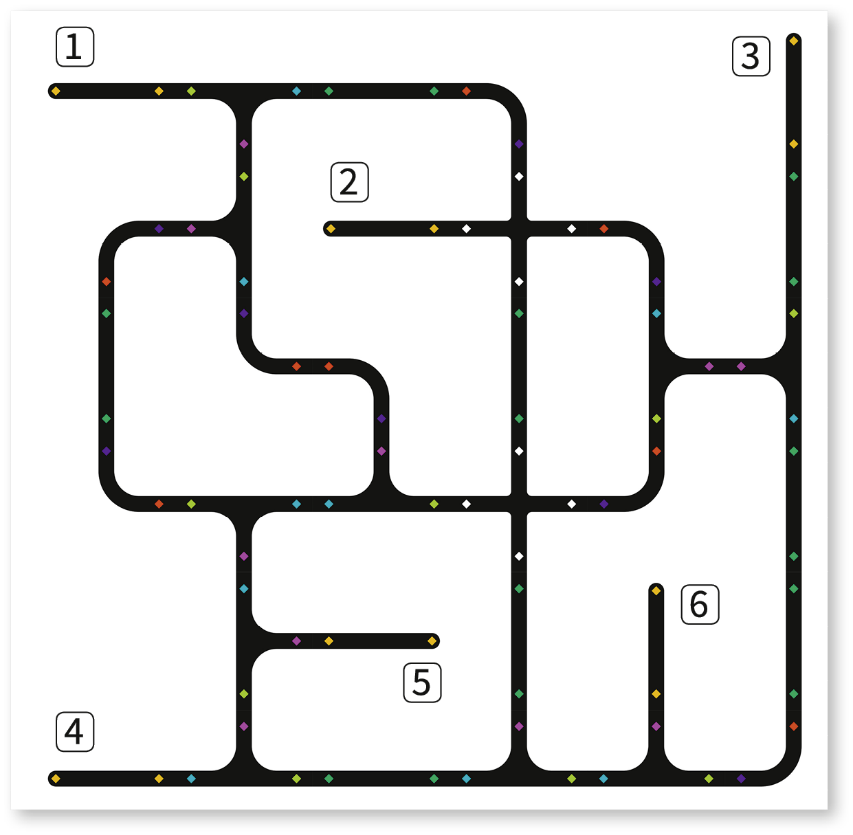 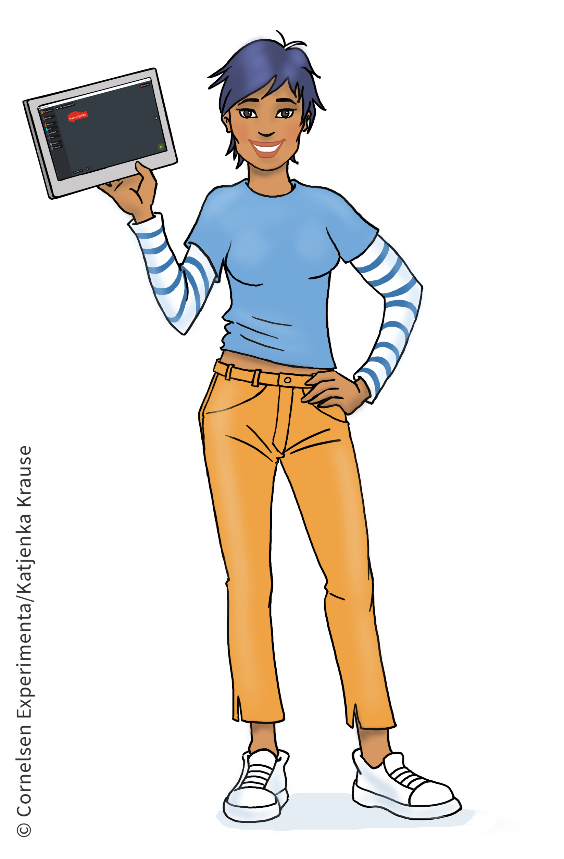 ProgrammieraufgabeSchreibe ein Programm, in dem man mithilfe einer Variable einstellen kann, ob sich der eXperiBot als Rechtsabbieger oder Linksabbieger durch das Labyrinth bewegt. 
Nutze die Befehle aus der Befehlsbox.Untersuche, unter welchen Bedingungen der eXperiBot vom Startpunkt aus nicht den Zielpunkt erreicht. Wähle den Zielpunkt, indem du vor dem Losfahren festlegst, welchen Ausgang der eXperiBot erreichen soll, z. B. „Ich starte bei Nr. 4. Ziel ist jetzt Ausgang Nr. 3“.Befehlsbox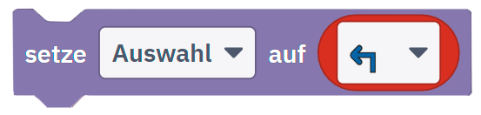 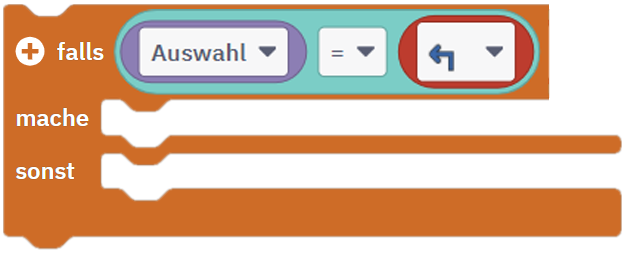 Finde für den Rechtsabbieger und den Linksabbieger die Startpunkte und Startsituationen, von denen aus der eXperiBot in einem Rundgang gefangen ist.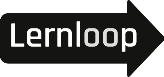 Finde für den Rechtsabbieger und den Linksabbieger die Startpunkte und Startsituationen, von denen aus der eXperiBot in einem Rundgang gefangen ist.